МІНІСТЕРСТВО ОСВІТИ І НАУКИ УКРАЇНИНАЦІОНАЛЬНИЙ ТЕХНІЧНИЙ УНІВЕРСИТЕТ УКРАЇНИ«КИЇВСЬКИЙ ПОЛІТЕХНІЧНИЙ ІНСТИТУТ
імені Ігоря Сікорського»ЗАТВЕРДЖЕНОВченою радою КПІ ім. Ігоря Сікорського(протокол №__ від «__» ________20__ р.)Голова Вченої ради_________________ Михайло ІЛЬЧЕНКОФІЗИЧНА ТЕРАПІЯ, ЕРГОТЕРАПІЯPHYSICAL THERAPY, ERGOTHERAPYОСВІТНЬО-ПРОФЕСІЙНА ПРОГРАМАпершого (бакалаврського) рівня вищої освіти Введено в дію Наказом ректораКПІ ім. Ігоря Сікорськоговід ____________№_________Київ – 2023ПРЕАМБУЛАРОЗРОБЛЕНО  проєктною групою:За підготовку здобувачів вищої освіти за освітньою програмою відповідає кафедра біобезпеки і здоров’я людиниПОГОДЖЕНО:Науково-методичною комісією КПІ ім. Ігоря Сікорського зі спеціальності227 Фізична терапія, ерготерапіяГолова НМКУ 227___________ Ігор ХУДЕЦЬКИЙ(протокол №____ від «____» __________ 202_ р.)Методичною радою КПІ ім. Ігоря СікорськогоГолова Методичної ради______________ Анатолій МЕЛЬНИЧЕНКО(протокол №___від ___.___.202_ р.ВРАХОВАНО: Стандарт вищої освіти України: перший (бакалаврський) рівень, галузь знань 22 «Охорона здоров’я», спеціальність 227 «Фізична терапія, ерготерапія». Затверджено і введено в дію наказом Міністерства освіти і науки України від 19.12.2018р. № 1419 зі змінами внесеними відповідно до наказу Міністерства освіти і науки України від 13.01.2022 № 26.Проєкт постанови Кабінету міністрів України «Про особливості ліцензування освітньої діяльності у сфері вищої освіти за освітніми програмами, що передбачають присвоєння професійних кваліфікацій для доступу до професій, для яких запроваджено додаткове регулювання» від 2022 року.Положення про розроблення, затвердження, моніторинг та перегляд освітніх програм в КПІ ім. Ігоря Сікорського (наказ №НОН/224/2022 від 14.07.2022р.).Наказ № НОН/282/2022 від 14.10.2022 р. «Про оновлення освітніх програм КПІ ім. Ігоря Сікорського».Зміна №10 до Класифікатора професій ДК 003:2010 відповідно до Наказу Міністерства економіки № 810 від 25.10.2021 р.1.ПРОФІЛЬ ОСВІТНЬОЇ ПРОГРАМИзі спеціальності 227 «Фізична терапія, ерготерапія» 2. ПЕРЕЛІК КОМПОНЕНТІВ ОСВІТНЬОЇ ПРОГРАМИ
* Посилання на загальноуніверситетський каталог вибіркових дисциплін: https://osvita.kpi.ua/node/118** Посилання на кафедральний каталог вибіркових дисциплін:   https://bbzl.fbmi.kpi.ua/navchannya/osvitni-programy/vibirkovi-disciplini3. СТРУКТУРНО-ЛОГІЧНА СХЕМА ОСВІТНЬОЇ ПРОГРАМИ4. ФОРМА АТЕСТАЦІЇ ЗДОБУВАЧІВ ВИЩОЇ ОСВІТИАтестація здобувачів першого рівня вищої освіти за спеціальністю 227 «Фізична терапія, ерготерапія» проводиться у формі єдиного державного кваліфікаційного іспиту та практично-орієнтованого іспиту. Завершується атестація видачою диплому встановленого зразка про присудження йому ступеня бакалавра із присвоєнням кваліфікації: «Бакалавр фізичної терапії, ерготерапії».Єдиний державний кваліфікаційний іспит оцінює відповідність професійної компетентності студента вимогам, визначеним цим стандартом, здійснюється Центром тестування при МОЗ України відповідно до Положення про систему ліцензійних інтегрованих іспитів. Практично – орієнтований іспит оцінює відповідність компетентності студента вимогам, визначеним стандартом та цією освітньою програмою, і проводиться екзаменаційною комісією закладу вищої освіти. Атестація здійснюється відкрито і публічно.5. МАТРИЦЯ ВІДПОВІДНОСТІ ПРОГРАМНИХ КОМПЕТЕНТНОСТЕЙ КОМПОНЕНТАМ ОСВІТНЬОЇ ПРОГРАМИ6. МАТРИЦЯ ЗАБЕЗПЕЧЕННЯ ПРОГРАМНИХ РЕЗУЛЬТАТІВ НАВЧАННЯ ВІДПОВІДНИМИ КОМПОНЕНТАМИ ОСВІТНЬОЇ ПРОГРАМИза спеціальністю227 Фізична терапія, ерготерапіягалузі знань22 Охорона здоров’я кваліфікаціяБакалавр фізичної терапії, ерготерапії Керівник проєктної групи:Ігор ХУДЕЦЬКИЙ, доктор медичних наук, професор кафедри біобезпеки і здоров’я людини____________Члени проєктної групи:Сергій СИЧОВ, доктор педагогічних наук, професор, професор кафедри біобезпеки і здоров’я людиниЮлія АНТОНОВА-РАФІ, кандидат технічних наук, доцент, доцент кафедри біобезпеки і здоров’я людиниЄгор ПРОКОПОВИЧ, кандидат медичних наук, завідувач відділення фізичної те медичної реабілітації в Київській міській клінічній лікарні №6Ірина СЕМЕНЮК, студентка 4 курсу, групи БР-91 кафедри біобезпеки і здоров’я людини1 – Загальна інформація1 – Загальна інформація1 – Загальна інформація1 – Загальна інформація1 – Загальна інформаціяПовна назва ЗВО та інституту/факультетуПовна назва ЗВО та інституту/факультетуПовна назва ЗВО та інституту/факультетуПовна назва ЗВО та інституту/факультетуНаціональний технічний університет України «Київський політехнічний інститут імені Ігоря Сікорського», Факультет біомедичної інженеріїСтупінь вищої освіти та назва кваліфікації мовою оригіналуСтупінь вищої освіти та назва кваліфікації мовою оригіналуСтупінь вищої освіти та назва кваліфікації мовою оригіналуСтупінь вищої освіти та назва кваліфікації мовою оригіналуСтупінь вищої освіти – бакалаврОсвітня кваліфікація – бакалавр фізичної терапії, ерготерапіїОфіційна назва освітньої програмиОфіційна назва освітньої програмиОфіційна назва освітньої програмиОфіційна назва освітньої програми«Фізична терапія, ерготерапія»Тип диплому та обсяг освітньої програмиТип диплому та обсяг освітньої програмиТип диплому та обсяг освітньої програмиТип диплому та обсяг освітньої програмиДиплом бакалавра, одиничний, 240 кредитів, термін навчання 3 роки 10 місяцівНаявність акредитаціїНаявність акредитаціїНаявність акредитаціїНаявність акредитаціїСертифікат про акредитацію Міністерства освіти і науки України Серія НД №1192471 від 26 квітня 2013 року. Строк дії сертифіката до 1 липня 2023 року. Наказ Міністерства освіти і науки України від 30.04.2013 №1480-л.Цикл/рівеньЦикл/рівеньЦикл/рівеньЦикл/рівеньНРК України – 6 рівень, FQ-EHEA - перший цикл, EQF-LLL - 6 рівень.ПередумовиПередумовиПередумовиПередумовиНаявність повної загальної середньої освіти або на основі ступенів «молодший бакалавр», «фаховий молодший бакалавр» або освітньо-кваліфікаційного рівня «молодший спеціаліст»Мова(и) викладанняМова(и) викладанняМова(и) викладанняМова(и) викладанняУкраїнськаТермін дії освітньої програмиТермін дії освітньої програмиТермін дії освітньої програмиТермін дії освітньої програмиДо наступного переглядуІнтернет-адреса постійного розміщення освітньої програмиІнтернет-адреса постійного розміщення освітньої програмиІнтернет-адреса постійного розміщення освітньої програмиІнтернет-адреса постійного розміщення освітньої програмиhttps://bbzl.fbmi.kpi.ua розділ «Освітні програми»https://osvita.kpi.ua  розділ «Освітні програми»2 – Мета освітньої програми2 – Мета освітньої програми2 – Мета освітньої програми2 – Мета освітньої програми2 – Мета освітньої програмиПідготовка фахівців, здатних розв’язувати складні теоретичні та практичні завдання, пов’язані з порушеннями функцій органів та систем людини: опорно-рухового апарату, нервової, серцево-судинної та дихальної систем, володіти сучасними знаннями в сфері фізичної терапії, ерготерапії. Поглиблювати та поширювати наукові знання у сфері фізичної терапії, ерготерапії шляхом інтернаціоналізації та інтеграції освіти, наукових досліджень та інноваційної діяльності. Створювати умови всебічного професійного, інтелектуального, соціального та творчого розвитку особистості на найвищих рівнях досконалості і в освітньо-науковому середовищі.Підготовка фахівців, здатних розв’язувати складні теоретичні та практичні завдання, пов’язані з порушеннями функцій органів та систем людини: опорно-рухового апарату, нервової, серцево-судинної та дихальної систем, володіти сучасними знаннями в сфері фізичної терапії, ерготерапії. Поглиблювати та поширювати наукові знання у сфері фізичної терапії, ерготерапії шляхом інтернаціоналізації та інтеграції освіти, наукових досліджень та інноваційної діяльності. Створювати умови всебічного професійного, інтелектуального, соціального та творчого розвитку особистості на найвищих рівнях досконалості і в освітньо-науковому середовищі.Підготовка фахівців, здатних розв’язувати складні теоретичні та практичні завдання, пов’язані з порушеннями функцій органів та систем людини: опорно-рухового апарату, нервової, серцево-судинної та дихальної систем, володіти сучасними знаннями в сфері фізичної терапії, ерготерапії. Поглиблювати та поширювати наукові знання у сфері фізичної терапії, ерготерапії шляхом інтернаціоналізації та інтеграції освіти, наукових досліджень та інноваційної діяльності. Створювати умови всебічного професійного, інтелектуального, соціального та творчого розвитку особистості на найвищих рівнях досконалості і в освітньо-науковому середовищі.Підготовка фахівців, здатних розв’язувати складні теоретичні та практичні завдання, пов’язані з порушеннями функцій органів та систем людини: опорно-рухового апарату, нервової, серцево-судинної та дихальної систем, володіти сучасними знаннями в сфері фізичної терапії, ерготерапії. Поглиблювати та поширювати наукові знання у сфері фізичної терапії, ерготерапії шляхом інтернаціоналізації та інтеграції освіти, наукових досліджень та інноваційної діяльності. Створювати умови всебічного професійного, інтелектуального, соціального та творчого розвитку особистості на найвищих рівнях досконалості і в освітньо-науковому середовищі.Підготовка фахівців, здатних розв’язувати складні теоретичні та практичні завдання, пов’язані з порушеннями функцій органів та систем людини: опорно-рухового апарату, нервової, серцево-судинної та дихальної систем, володіти сучасними знаннями в сфері фізичної терапії, ерготерапії. Поглиблювати та поширювати наукові знання у сфері фізичної терапії, ерготерапії шляхом інтернаціоналізації та інтеграції освіти, наукових досліджень та інноваційної діяльності. Створювати умови всебічного професійного, інтелектуального, соціального та творчого розвитку особистості на найвищих рівнях досконалості і в освітньо-науковому середовищі.3 – Характеристика освітньої програми3 – Характеристика освітньої програми3 – Характеристика освітньої програми3 – Характеристика освітньої програми3 – Характеристика освітньої програмиПредметна область Предметна область Орієнтація освітньої програмиОрієнтація освітньої програмиОсвітньо-професійнаОсвітньо-професійнаОсвітньо-професійнаОсновний фокус освітньої програми Основний фокус освітньої програми Застосування сучасних та інноваційних технічних засобів та методів, що використовуються для реабілітації пацієнтів різних нозологічних та вікових груп з порушеннями функцій органів та систем, зокрема, опорно-рухового апарату, нервової, серцево-судинної та дихальної систем.Підходи до встановлення довгострокових стосунків з пацієнтами при короткострокових та хронічних захворюваннях застосовувуючи, в точу числі, знання про вищі психічні функції та функціональні стани.Здобуття спеціальної освіти зі спеціальності 227 Фізична терапія, ерготерапія з можливістю набуття необхідних професійних компетентностей для подальшої професійної діяльності у галузі 22 Охорона здоров’я.Ключові слова: фізична терапія, ерготерапія, реабілітація, менеджмент пацієнтів, обстеження, оцінка, прогнозування, втручання.Застосування сучасних та інноваційних технічних засобів та методів, що використовуються для реабілітації пацієнтів різних нозологічних та вікових груп з порушеннями функцій органів та систем, зокрема, опорно-рухового апарату, нервової, серцево-судинної та дихальної систем.Підходи до встановлення довгострокових стосунків з пацієнтами при короткострокових та хронічних захворюваннях застосовувуючи, в точу числі, знання про вищі психічні функції та функціональні стани.Здобуття спеціальної освіти зі спеціальності 227 Фізична терапія, ерготерапія з можливістю набуття необхідних професійних компетентностей для подальшої професійної діяльності у галузі 22 Охорона здоров’я.Ключові слова: фізична терапія, ерготерапія, реабілітація, менеджмент пацієнтів, обстеження, оцінка, прогнозування, втручання.Застосування сучасних та інноваційних технічних засобів та методів, що використовуються для реабілітації пацієнтів різних нозологічних та вікових груп з порушеннями функцій органів та систем, зокрема, опорно-рухового апарату, нервової, серцево-судинної та дихальної систем.Підходи до встановлення довгострокових стосунків з пацієнтами при короткострокових та хронічних захворюваннях застосовувуючи, в точу числі, знання про вищі психічні функції та функціональні стани.Здобуття спеціальної освіти зі спеціальності 227 Фізична терапія, ерготерапія з можливістю набуття необхідних професійних компетентностей для подальшої професійної діяльності у галузі 22 Охорона здоров’я.Ключові слова: фізична терапія, ерготерапія, реабілітація, менеджмент пацієнтів, обстеження, оцінка, прогнозування, втручання.Особливості програмиОсобливості програмиПрограма підготовки бакалаврів акцентована на вмінні застосовувати існуючі методи і технічні засоби фізичної терапії та ерготерапії для вирішення актуальних проблем пацієнта в процесі терапії та реабілітації.В контексті предметної області передбачається вивчення основ фізичної терапії, ерготерапії, реабілітації, лікувально-діагностичних приладів і систем та основ менеджменту пацієнтів при різноманітних гострих та хронічних порушеннях функціонування органів та систем.Освітня програма передбачає можливість співпраці студентів з викладачами і студентами 163 спеціальності «Біомедична інженерія» та доступу до інформації про апаратуру та технології фізичної терапії, що розробляються.Реалізація програми передбачає залучення до аудиторних занять професіоналів-практиків та експертів.Високий рівень освітньо-професійної частини підготовки забезпечується наявністю договорів про співпрацю з провідними клінічними та лікувальними установами МОЗ України, де здобувачі вищої освіти мають можливість проходити практику.Програма підготовки бакалаврів акцентована на вмінні застосовувати існуючі методи і технічні засоби фізичної терапії та ерготерапії для вирішення актуальних проблем пацієнта в процесі терапії та реабілітації.В контексті предметної області передбачається вивчення основ фізичної терапії, ерготерапії, реабілітації, лікувально-діагностичних приладів і систем та основ менеджменту пацієнтів при різноманітних гострих та хронічних порушеннях функціонування органів та систем.Освітня програма передбачає можливість співпраці студентів з викладачами і студентами 163 спеціальності «Біомедична інженерія» та доступу до інформації про апаратуру та технології фізичної терапії, що розробляються.Реалізація програми передбачає залучення до аудиторних занять професіоналів-практиків та експертів.Високий рівень освітньо-професійної частини підготовки забезпечується наявністю договорів про співпрацю з провідними клінічними та лікувальними установами МОЗ України, де здобувачі вищої освіти мають можливість проходити практику.Програма підготовки бакалаврів акцентована на вмінні застосовувати існуючі методи і технічні засоби фізичної терапії та ерготерапії для вирішення актуальних проблем пацієнта в процесі терапії та реабілітації.В контексті предметної області передбачається вивчення основ фізичної терапії, ерготерапії, реабілітації, лікувально-діагностичних приладів і систем та основ менеджменту пацієнтів при різноманітних гострих та хронічних порушеннях функціонування органів та систем.Освітня програма передбачає можливість співпраці студентів з викладачами і студентами 163 спеціальності «Біомедична інженерія» та доступу до інформації про апаратуру та технології фізичної терапії, що розробляються.Реалізація програми передбачає залучення до аудиторних занять професіоналів-практиків та експертів.Високий рівень освітньо-професійної частини підготовки забезпечується наявністю договорів про співпрацю з провідними клінічними та лікувальними установами МОЗ України, де здобувачі вищої освіти мають можливість проходити практику.4 – Придатність випускників до працевлаштування та подальшого навчання4 – Придатність випускників до працевлаштування та подальшого навчання4 – Придатність випускників до працевлаштування та подальшого навчання4 – Придатність випускників до працевлаштування та подальшого навчання4 – Придатність випускників до працевлаштування та подальшого навчанняПридатність до працевлаштуванняПридатність до працевлаштуванняВипускники спроможні обіймати посади, кваліфікаційні вимоги яких передбачають наявність ступеня бакалавра фізичної терапії, ерготерапії, у суб’єктах господарювання, що здійснюють такі види економічної діяльності (за КВЕД ДК 009:2010):86.10 Діяльність лікарняних закладів;87.10 Діяльність із догляду за хворими із забезпеченням проживання93.12 Діяльність спортивних клубів;93.13 Діяльність фітнес-центрів.Випускники можуть займати, зокрема, такі первинні посади (за КВЕД ДК 003:2010):3226 Асистент фізичного терапевта;3226 Асистент ерготерапевта;3226 Масажист;3226 Масажист спортивний;3226 Інструктор з трудової терапії;3226 Фахівець з фізичної реабілітації;Випускники спроможні обіймати посади, кваліфікаційні вимоги яких передбачають наявність ступеня бакалавра фізичної терапії, ерготерапії, у суб’єктах господарювання, що здійснюють такі види економічної діяльності (за КВЕД ДК 009:2010):86.10 Діяльність лікарняних закладів;87.10 Діяльність із догляду за хворими із забезпеченням проживання93.12 Діяльність спортивних клубів;93.13 Діяльність фітнес-центрів.Випускники можуть займати, зокрема, такі первинні посади (за КВЕД ДК 003:2010):3226 Асистент фізичного терапевта;3226 Асистент ерготерапевта;3226 Масажист;3226 Масажист спортивний;3226 Інструктор з трудової терапії;3226 Фахівець з фізичної реабілітації;Випускники спроможні обіймати посади, кваліфікаційні вимоги яких передбачають наявність ступеня бакалавра фізичної терапії, ерготерапії, у суб’єктах господарювання, що здійснюють такі види економічної діяльності (за КВЕД ДК 009:2010):86.10 Діяльність лікарняних закладів;87.10 Діяльність із догляду за хворими із забезпеченням проживання93.12 Діяльність спортивних клубів;93.13 Діяльність фітнес-центрів.Випускники можуть займати, зокрема, такі первинні посади (за КВЕД ДК 003:2010):3226 Асистент фізичного терапевта;3226 Асистент ерготерапевта;3226 Масажист;3226 Масажист спортивний;3226 Інструктор з трудової терапії;3226 Фахівець з фізичної реабілітації;Подальше навчанняПодальше навчанняПродовження навчання на другому (магістерському) рівні вищої освіти та набуття додаткових кваліфікацій у системі післядипломної освіти.Продовження навчання на другому (магістерському) рівні вищої освіти та набуття додаткових кваліфікацій у системі післядипломної освіти.Продовження навчання на другому (магістерському) рівні вищої освіти та набуття додаткових кваліфікацій у системі післядипломної освіти.		5 – Викладання та оцінювання		5 – Викладання та оцінювання		5 – Викладання та оцінювання		5 – Викладання та оцінювання		5 – Викладання та оцінюванняВикладання та навчанняВикладання та навчанняОсвітній процес здійснюється на засадах студентоцентризму, компетентнісного підходу, партнерства науково-педагогічних працівників і студентів, самоосвіти, проблемно-орієнтованого навчання, інтеграції навчальної та наукової діяльності, професійної спрямованості.Викладання проводиться у формі лекції, практичних занять, тренінгів, наукових конференцій та семінарів; залучення студентів до участі в проектних роботах, конкурсах, олімпіадах та науково-дослідних заходах. Самостійна робота проводиться з можливістю консультацій з викладачем, застосуванням інформаційно-комунікаційних технологій (онлайн-лекції, дистанційні курси, за окремими освітніми компонентами). Залучення до проведення навчальних занять кваліфікованих практикуючих фахівців. Освітній процес здійснюється на засадах студентоцентризму, компетентнісного підходу, партнерства науково-педагогічних працівників і студентів, самоосвіти, проблемно-орієнтованого навчання, інтеграції навчальної та наукової діяльності, професійної спрямованості.Викладання проводиться у формі лекції, практичних занять, тренінгів, наукових конференцій та семінарів; залучення студентів до участі в проектних роботах, конкурсах, олімпіадах та науково-дослідних заходах. Самостійна робота проводиться з можливістю консультацій з викладачем, застосуванням інформаційно-комунікаційних технологій (онлайн-лекції, дистанційні курси, за окремими освітніми компонентами). Залучення до проведення навчальних занять кваліфікованих практикуючих фахівців. Освітній процес здійснюється на засадах студентоцентризму, компетентнісного підходу, партнерства науково-педагогічних працівників і студентів, самоосвіти, проблемно-орієнтованого навчання, інтеграції навчальної та наукової діяльності, професійної спрямованості.Викладання проводиться у формі лекції, практичних занять, тренінгів, наукових конференцій та семінарів; залучення студентів до участі в проектних роботах, конкурсах, олімпіадах та науково-дослідних заходах. Самостійна робота проводиться з можливістю консультацій з викладачем, застосуванням інформаційно-комунікаційних технологій (онлайн-лекції, дистанційні курси, за окремими освітніми компонентами). Залучення до проведення навчальних занять кваліфікованих практикуючих фахівців. ОцінюванняОцінюванняПоточний контроль: опитування; виступи на практичних (семінарських) заняттях; експрес-контроль; перевірка результатів виконання різноманітних індивідуальних завдань; презентацій; есе; оцінювання засвоєння навчального матеріалу, запланованого на самостійне опрацювання студентом.Семестровий контроль у вигляді письмових та усних екзаменів, заліків з урахуванням суми накопичених протягом вивчення дисциплін балів, захист звіту практики.Атестація здійснюється у формі єдиного державного кваліфікаційного іспиту та практично-орієнтованого іспиту.Єдиний державний кваліфікаційний іспит передбачає оцінювання досягнень результатів навчання, визначених стандартом вищої освіти України та цією освітньою програмою.Поточний контроль: опитування; виступи на практичних (семінарських) заняттях; експрес-контроль; перевірка результатів виконання різноманітних індивідуальних завдань; презентацій; есе; оцінювання засвоєння навчального матеріалу, запланованого на самостійне опрацювання студентом.Семестровий контроль у вигляді письмових та усних екзаменів, заліків з урахуванням суми накопичених протягом вивчення дисциплін балів, захист звіту практики.Атестація здійснюється у формі єдиного державного кваліфікаційного іспиту та практично-орієнтованого іспиту.Єдиний державний кваліфікаційний іспит передбачає оцінювання досягнень результатів навчання, визначених стандартом вищої освіти України та цією освітньою програмою.Поточний контроль: опитування; виступи на практичних (семінарських) заняттях; експрес-контроль; перевірка результатів виконання різноманітних індивідуальних завдань; презентацій; есе; оцінювання засвоєння навчального матеріалу, запланованого на самостійне опрацювання студентом.Семестровий контроль у вигляді письмових та усних екзаменів, заліків з урахуванням суми накопичених протягом вивчення дисциплін балів, захист звіту практики.Атестація здійснюється у формі єдиного державного кваліфікаційного іспиту та практично-орієнтованого іспиту.Єдиний державний кваліфікаційний іспит передбачає оцінювання досягнень результатів навчання, визначених стандартом вищої освіти України та цією освітньою програмою.6 – Програмні компетентності6 – Програмні компетентності6 – Програмні компетентності6 – Програмні компетентності6 – Програмні компетентностіІнтегральна компетентністьІнтегральна компетентністьЗдатність вирішувати складні спеціалізовані задачі та практичні проблеми, пов’язані з фізичною терапією та ерготерапією, що характеризуються комплексністю та невизначеністю умов, із застосуванням положень, теорій та методів медико-біологічних, соціальних, психолого-педагогічних наук.Здатність вирішувати складні спеціалізовані задачі та практичні проблеми, пов’язані з фізичною терапією та ерготерапією, що характеризуються комплексністю та невизначеністю умов, із застосуванням положень, теорій та методів медико-біологічних, соціальних, психолого-педагогічних наук.Здатність вирішувати складні спеціалізовані задачі та практичні проблеми, пов’язані з фізичною терапією та ерготерапією, що характеризуються комплексністю та невизначеністю умов, із застосуванням положень, теорій та методів медико-біологічних, соціальних, психолого-педагогічних наук.Загальні компетентності (ЗК)Загальні компетентності (ЗК)Загальні компетентності (ЗК)Загальні компетентності (ЗК)Загальні компетентності (ЗК)ЗК 01Здатність до розуміння предметної області та розуміння професійної діяльності.Здатність до розуміння предметної області та розуміння професійної діяльності.Здатність до розуміння предметної області та розуміння професійної діяльності.Здатність до розуміння предметної області та розуміння професійної діяльності.ЗК 02Здатність діяти на основі етичних міркувань (мотивів).Здатність діяти на основі етичних міркувань (мотивів).Здатність діяти на основі етичних міркувань (мотивів).Здатність діяти на основі етичних міркувань (мотивів).ЗК 03Здатність до міжособистісної взаємодії з застосовуванням теорій, положень та методів психології та педагогіки.Здатність до міжособистісної взаємодії з застосовуванням теорій, положень та методів психології та педагогіки.Здатність до міжособистісної взаємодії з застосовуванням теорій, положень та методів психології та педагогіки.Здатність до міжособистісної взаємодії з застосовуванням теорій, положень та методів психології та педагогіки.ЗК 04Здатність працювати в команді.Здатність працювати в команді.Здатність працювати в команді.Здатність працювати в команді.ЗК 05Здатність мотивувати людей та рухатися до спільної мети.Здатність мотивувати людей та рухатися до спільної мети.Здатність мотивувати людей та рухатися до спільної мети.Здатність мотивувати людей та рухатися до спільної мети.ЗК 06Здатність спілкуватися державною мовою як усно, так і письмовою.Здатність спілкуватися державною мовою як усно, так і письмовою.Здатність спілкуватися державною мовою як усно, так і письмовою.Здатність спілкуватися державною мовою як усно, так і письмовою.ЗК 07Здатність спілкуватися іноземною мовою.Здатність спілкуватися іноземною мовою.Здатність спілкуватися іноземною мовою.Здатність спілкуватися іноземною мовою.ЗК 08Здатність планувати та управляти часом.Здатність планувати та управляти часом.Здатність планувати та управляти часом.Здатність планувати та управляти часом.ЗК 09Здатність до використання інформаційних і комунікаційних технологій.Здатність до використання інформаційних і комунікаційних технологій.Здатність до використання інформаційних і комунікаційних технологій.Здатність до використання інформаційних і комунікаційних технологій.ЗК 10Здатність до пошуку, оброблення та аналізу інформації з різних джерел.Здатність до пошуку, оброблення та аналізу інформації з різних джерел.Здатність до пошуку, оброблення та аналізу інформації з різних джерел.Здатність до пошуку, оброблення та аналізу інформації з різних джерел.ЗК 11Здатність вчитися і оволодівати сучасними знаннями.Здатність вчитися і оволодівати сучасними знаннями.Здатність вчитися і оволодівати сучасними знаннями.Здатність вчитися і оволодівати сучасними знаннями.ЗК 12Здатність застосовувати теорій, положень та методів медико-біологічних, соціальних, психолого-педагогічних наук у практичних ситуаціяхЗдатність застосовувати теорій, положень та методів медико-біологічних, соціальних, психолого-педагогічних наук у практичних ситуаціяхЗдатність застосовувати теорій, положень та методів медико-біологічних, соціальних, психолого-педагогічних наук у практичних ситуаціяхЗдатність застосовувати теорій, положень та методів медико-біологічних, соціальних, психолого-педагогічних наук у практичних ситуаціяхЗК 13Здатність діяти соціально відповідально та свідомо.Здатність діяти соціально відповідально та свідомо.Здатність діяти соціально відповідально та свідомо.Здатність діяти соціально відповідально та свідомо.ЗК 14Здатність реалізувати свої права і обов’язки як члена суспільства, усвідомлювати цінності громадянського (вільного демократичного) суспільства та необхідність його сталого розвитку, верховенства права, прав і свобод людини і громадянина в Україні.Здатність реалізувати свої права і обов’язки як члена суспільства, усвідомлювати цінності громадянського (вільного демократичного) суспільства та необхідність його сталого розвитку, верховенства права, прав і свобод людини і громадянина в Україні.Здатність реалізувати свої права і обов’язки як члена суспільства, усвідомлювати цінності громадянського (вільного демократичного) суспільства та необхідність його сталого розвитку, верховенства права, прав і свобод людини і громадянина в Україні.Здатність реалізувати свої права і обов’язки як члена суспільства, усвідомлювати цінності громадянського (вільного демократичного) суспільства та необхідність його сталого розвитку, верховенства права, прав і свобод людини і громадянина в Україні.ЗК 15Здатність зберігати та примножувати моральні, культурні, наукові цінності і досягнення суспільства на основі розуміння історії та закономірностей розвитку предметної області, її місця у загальній системі знань про природу і суспільство та у розвитку суспільства, техніки і технологій, використовувати різні види та форми рухової активності для активного відпочинку та ведення здорового способу життя.Здатність зберігати та примножувати моральні, культурні, наукові цінності і досягнення суспільства на основі розуміння історії та закономірностей розвитку предметної області, її місця у загальній системі знань про природу і суспільство та у розвитку суспільства, техніки і технологій, використовувати різні види та форми рухової активності для активного відпочинку та ведення здорового способу життя.Здатність зберігати та примножувати моральні, культурні, наукові цінності і досягнення суспільства на основі розуміння історії та закономірностей розвитку предметної області, її місця у загальній системі знань про природу і суспільство та у розвитку суспільства, техніки і технологій, використовувати різні види та форми рухової активності для активного відпочинку та ведення здорового способу життя.Здатність зберігати та примножувати моральні, культурні, наукові цінності і досягнення суспільства на основі розуміння історії та закономірностей розвитку предметної області, її місця у загальній системі знань про природу і суспільство та у розвитку суспільства, техніки і технологій, використовувати різні види та форми рухової активності для активного відпочинку та ведення здорового способу життя.Спеціальні (фахові, предметні) компетентності (СК)Спеціальні (фахові, предметні) компетентності (СК)Спеціальні (фахові, предметні) компетентності (СК)Спеціальні (фахові, предметні) компетентності (СК)Спеціальні (фахові, предметні) компетентності (СК)СК 01Здатність пояснити пацієнтам, клієнтам, родинам, членам міждисциплінарної команди, іншим медичним працівникам потребу у заходах фізичної терапії, ерготерапії, принципи їх виконання і зв'язок з охороною здоров’я.Здатність пояснити пацієнтам, клієнтам, родинам, членам міждисциплінарної команди, іншим медичним працівникам потребу у заходах фізичної терапії, ерготерапії, принципи їх виконання і зв'язок з охороною здоров’я.Здатність пояснити пацієнтам, клієнтам, родинам, членам міждисциплінарної команди, іншим медичним працівникам потребу у заходах фізичної терапії, ерготерапії, принципи їх виконання і зв'язок з охороною здоров’я.Здатність пояснити пацієнтам, клієнтам, родинам, членам міждисциплінарної команди, іншим медичним працівникам потребу у заходах фізичної терапії, ерготерапії, принципи їх виконання і зв'язок з охороною здоров’я.СК 02Здатність аналізувати будову, нормальний та індивідуальний розвиток людського організму та його рухові функції.Здатність аналізувати будову, нормальний та індивідуальний розвиток людського організму та його рухові функції.Здатність аналізувати будову, нормальний та індивідуальний розвиток людського організму та його рухові функції.Здатність аналізувати будову, нормальний та індивідуальний розвиток людського організму та його рухові функції.СК 03Здатність трактувати патологічні процеси та порушення і застосовувати для їх корекції придатні засоби фізичної терапії, ерготерапії.Здатність трактувати патологічні процеси та порушення і застосовувати для їх корекції придатні засоби фізичної терапії, ерготерапії.Здатність трактувати патологічні процеси та порушення і застосовувати для їх корекції придатні засоби фізичної терапії, ерготерапії.Здатність трактувати патологічні процеси та порушення і застосовувати для їх корекції придатні засоби фізичної терапії, ерготерапії.СК 04Здатність враховувати медичні, психолого-педагогічні, соціальні аспекти у практиці фізичної терапії, ерготерапії.Здатність враховувати медичні, психолого-педагогічні, соціальні аспекти у практиці фізичної терапії, ерготерапії.Здатність враховувати медичні, психолого-педагогічні, соціальні аспекти у практиці фізичної терапії, ерготерапії.Здатність враховувати медичні, психолого-педагогічні, соціальні аспекти у практиці фізичної терапії, ерготерапії.СК 05Здатність провадити безпечну для пацієнта/клієнта та практикуючого фахівця практичну діяльність з фізичної терапії, ерготерапії у травматології та ортопедії, неврології та нейрохірургії, кардіології та пульмонології, а також інших областях медицини.Здатність провадити безпечну для пацієнта/клієнта та практикуючого фахівця практичну діяльність з фізичної терапії, ерготерапії у травматології та ортопедії, неврології та нейрохірургії, кардіології та пульмонології, а також інших областях медицини.Здатність провадити безпечну для пацієнта/клієнта та практикуючого фахівця практичну діяльність з фізичної терапії, ерготерапії у травматології та ортопедії, неврології та нейрохірургії, кардіології та пульмонології, а також інших областях медицини.Здатність провадити безпечну для пацієнта/клієнта та практикуючого фахівця практичну діяльність з фізичної терапії, ерготерапії у травматології та ортопедії, неврології та нейрохірургії, кардіології та пульмонології, а також інших областях медицини.СК 06Здатність виконувати обстеження у фізичній терапії та/або ерготерапії: спостереження, опитування, вимірювання та тестування, документувати їх результати.Здатність виконувати обстеження у фізичній терапії та/або ерготерапії: спостереження, опитування, вимірювання та тестування, документувати їх результати.Здатність виконувати обстеження у фізичній терапії та/або ерготерапії: спостереження, опитування, вимірювання та тестування, документувати їх результати.Здатність виконувати обстеження у фізичній терапії та/або ерготерапії: спостереження, опитування, вимірювання та тестування, документувати їх результати.СК 07Здатність допомогти пацієнту/клієнту зрозуміти власні потреби, обговорювати та пояснювати зміст і необхідність виконання програми фізичної терапії та ерготерапії.Здатність допомогти пацієнту/клієнту зрозуміти власні потреби, обговорювати та пояснювати зміст і необхідність виконання програми фізичної терапії та ерготерапії.Здатність допомогти пацієнту/клієнту зрозуміти власні потреби, обговорювати та пояснювати зміст і необхідність виконання програми фізичної терапії та ерготерапії.Здатність допомогти пацієнту/клієнту зрозуміти власні потреби, обговорювати та пояснювати зміст і необхідність виконання програми фізичної терапії та ерготерапії.СК 08Здатність ефективно реалізовувати програму фізичної терапії та/або ерготерапіїЗдатність ефективно реалізовувати програму фізичної терапії та/або ерготерапіїЗдатність ефективно реалізовувати програму фізичної терапії та/або ерготерапіїЗдатність ефективно реалізовувати програму фізичної терапії та/або ерготерапіїСК 09Здатність забезпечувати відповідність заходів фізичної терапії та/або ерготерапії функціональним можливостям та потребам пацієнта/клієнта.Здатність забезпечувати відповідність заходів фізичної терапії та/або ерготерапії функціональним можливостям та потребам пацієнта/клієнта.Здатність забезпечувати відповідність заходів фізичної терапії та/або ерготерапії функціональним можливостям та потребам пацієнта/клієнта.Здатність забезпечувати відповідність заходів фізичної терапії та/або ерготерапії функціональним можливостям та потребам пацієнта/клієнта.СК 10Здатність проводити оперативний, поточний та етапний контроль стану пацієнта/клієнта відповідними засобами й методами та документувати отримані результати.Здатність проводити оперативний, поточний та етапний контроль стану пацієнта/клієнта відповідними засобами й методами та документувати отримані результати.Здатність проводити оперативний, поточний та етапний контроль стану пацієнта/клієнта відповідними засобами й методами та документувати отримані результати.Здатність проводити оперативний, поточний та етапний контроль стану пацієнта/клієнта відповідними засобами й методами та документувати отримані результати.СК 11Здатність адаптувати свою поточну практичну діяльність до змінних умов.Здатність адаптувати свою поточну практичну діяльність до змінних умов.Здатність адаптувати свою поточну практичну діяльність до змінних умов.Здатність адаптувати свою поточну практичну діяльність до змінних умов.СК 12Здатність надавати долікарську допомогу під час виникнення невідкладних станів.Здатність надавати долікарську допомогу під час виникнення невідкладних станів.Здатність надавати долікарську допомогу під час виникнення невідкладних станів.Здатність надавати долікарську допомогу під час виникнення невідкладних станів.СК 13Здатність навчати пацієнта/опікунів самообслуговуванню/догляду, профілактиці захворювань, травм, ускладнень та неповносправності, здоровому способу життя.Здатність навчати пацієнта/опікунів самообслуговуванню/догляду, профілактиці захворювань, травм, ускладнень та неповносправності, здоровому способу життя.Здатність навчати пацієнта/опікунів самообслуговуванню/догляду, профілактиці захворювань, травм, ускладнень та неповносправності, здоровому способу життя.Здатність навчати пацієнта/опікунів самообслуговуванню/догляду, профілактиці захворювань, травм, ускладнень та неповносправності, здоровому способу життя.СК 14Здатність знаходити шляхи постійного покращення якості послуг фізичної терапії та ерготерапії.Здатність знаходити шляхи постійного покращення якості послуг фізичної терапії та ерготерапії.Здатність знаходити шляхи постійного покращення якості послуг фізичної терапії та ерготерапії.Здатність знаходити шляхи постійного покращення якості послуг фізичної терапії та ерготерапії.Додаткові СК:Додаткові СК:Додаткові СК:Додаткові СК:Додаткові СК:СК 15Здатність активно засвоювати професійну культуру та професійну деонтологію, пристосовуватись до виконання професійних ролей і функцій, до життя в нових соціально-професійних умовахЗдатність активно засвоювати професійну культуру та професійну деонтологію, пристосовуватись до виконання професійних ролей і функцій, до життя в нових соціально-професійних умовахЗдатність активно засвоювати професійну культуру та професійну деонтологію, пристосовуватись до виконання професійних ролей і функцій, до життя в нових соціально-професійних умовахЗдатність активно засвоювати професійну культуру та професійну деонтологію, пристосовуватись до виконання професійних ролей і функцій, до життя в нових соціально-професійних умовахСК 16Здатність аналізувати стан навколишнього середовища на підставі інтегральних критеріїв оцінки стану здоров’я населення Здатність аналізувати стан навколишнього середовища на підставі інтегральних критеріїв оцінки стану здоров’я населення Здатність аналізувати стан навколишнього середовища на підставі інтегральних критеріїв оцінки стану здоров’я населення Здатність аналізувати стан навколишнього середовища на підставі інтегральних критеріїв оцінки стану здоров’я населення СК 17Здатність працювати на комп’ютерних діагностичних комплексах з хворими різних нозологічних групЗдатність працювати на комп’ютерних діагностичних комплексах з хворими різних нозологічних групЗдатність працювати на комп’ютерних діагностичних комплексах з хворими різних нозологічних групЗдатність працювати на комп’ютерних діагностичних комплексах з хворими різних нозологічних групСК 18Здатність застосовувати сучасні технічні засоби ерготерапії у т.ч. для догляду за хворим, медичної та соціальної реабілітації у пацієнтів з захворюваннями серцево-судинної системи, органів дихання, травмами і захворюваннями опорно-рухового апарату, неврологічними захворюваннями.Здатність застосовувати сучасні технічні засоби ерготерапії у т.ч. для догляду за хворим, медичної та соціальної реабілітації у пацієнтів з захворюваннями серцево-судинної системи, органів дихання, травмами і захворюваннями опорно-рухового апарату, неврологічними захворюваннями.Здатність застосовувати сучасні технічні засоби ерготерапії у т.ч. для догляду за хворим, медичної та соціальної реабілітації у пацієнтів з захворюваннями серцево-судинної системи, органів дихання, травмами і захворюваннями опорно-рухового апарату, неврологічними захворюваннями.Здатність застосовувати сучасні технічні засоби ерготерапії у т.ч. для догляду за хворим, медичної та соціальної реабілітації у пацієнтів з захворюваннями серцево-судинної системи, органів дихання, травмами і захворюваннями опорно-рухового апарату, неврологічними захворюваннями.СК 19Здатність застосовувати знання про вищі психічні функції, функціональні стани, для передбачення і оптимізації управління своєю поведінкою хворих, при аналізі професійної придатності, психологічних особливостей та індивідуальних відмінностей в діагностичній, превентивній, реабілітаційній роботі з пацієнтами для профілактики і корекції соматичних та психосоматичних порушень Здатність застосовувати знання про вищі психічні функції, функціональні стани, для передбачення і оптимізації управління своєю поведінкою хворих, при аналізі професійної придатності, психологічних особливостей та індивідуальних відмінностей в діагностичній, превентивній, реабілітаційній роботі з пацієнтами для профілактики і корекції соматичних та психосоматичних порушень Здатність застосовувати знання про вищі психічні функції, функціональні стани, для передбачення і оптимізації управління своєю поведінкою хворих, при аналізі професійної придатності, психологічних особливостей та індивідуальних відмінностей в діагностичній, превентивній, реабілітаційній роботі з пацієнтами для профілактики і корекції соматичних та психосоматичних порушень Здатність застосовувати знання про вищі психічні функції, функціональні стани, для передбачення і оптимізації управління своєю поведінкою хворих, при аналізі професійної придатності, психологічних особливостей та індивідуальних відмінностей в діагностичній, превентивній, реабілітаційній роботі з пацієнтами для профілактики і корекції соматичних та психосоматичних порушень CК 20Здатність встановлювати довгострокові стосунки з пацієнтом, формувати основу для подальшого спостереження пацієнта, покращувати програму лікування за активної участі пацієнтів у випадках від короткострокового ведення пацієнтів до лікування хронічних захворюваньЗдатність встановлювати довгострокові стосунки з пацієнтом, формувати основу для подальшого спостереження пацієнта, покращувати програму лікування за активної участі пацієнтів у випадках від короткострокового ведення пацієнтів до лікування хронічних захворюваньЗдатність встановлювати довгострокові стосунки з пацієнтом, формувати основу для подальшого спостереження пацієнта, покращувати програму лікування за активної участі пацієнтів у випадках від короткострокового ведення пацієнтів до лікування хронічних захворюваньЗдатність встановлювати довгострокові стосунки з пацієнтом, формувати основу для подальшого спостереження пацієнта, покращувати програму лікування за активної участі пацієнтів у випадках від короткострокового ведення пацієнтів до лікування хронічних захворювань7- Програмні результати навчання (ПРН) 7- Програмні результати навчання (ПРН) 7- Програмні результати навчання (ПРН) 7- Програмні результати навчання (ПРН) 7- Програмні результати навчання (ПРН) ПРН 1Демонструвати готовність до зміцнення та збереження особистого та громадського здоров'я шляхом використання рухової активності людини та проведення роз’яснювальної роботи серед пацієнтів/клієнтів, членів їх родин, медичних фахівців, а також покращенню довкілля громади. Демонструвати готовність до зміцнення та збереження особистого та громадського здоров'я шляхом використання рухової активності людини та проведення роз’яснювальної роботи серед пацієнтів/клієнтів, членів їх родин, медичних фахівців, а також покращенню довкілля громади. Демонструвати готовність до зміцнення та збереження особистого та громадського здоров'я шляхом використання рухової активності людини та проведення роз’яснювальної роботи серед пацієнтів/клієнтів, членів їх родин, медичних фахівців, а також покращенню довкілля громади. Демонструвати готовність до зміцнення та збереження особистого та громадського здоров'я шляхом використання рухової активності людини та проведення роз’яснювальної роботи серед пацієнтів/клієнтів, членів їх родин, медичних фахівців, а також покращенню довкілля громади. ПРН 2Спілкуватися усно та письмово українською та іноземною мовами у професійному середовищі, володіти фаховою термінологією та професійним дискурсом, дотримуватися етики ділового спілкування; складати документи, у тому числі іноземною мовою (мовами). Спілкуватися усно та письмово українською та іноземною мовами у професійному середовищі, володіти фаховою термінологією та професійним дискурсом, дотримуватися етики ділового спілкування; складати документи, у тому числі іноземною мовою (мовами). Спілкуватися усно та письмово українською та іноземною мовами у професійному середовищі, володіти фаховою термінологією та професійним дискурсом, дотримуватися етики ділового спілкування; складати документи, у тому числі іноземною мовою (мовами). Спілкуватися усно та письмово українською та іноземною мовами у професійному середовищі, володіти фаховою термінологією та професійним дискурсом, дотримуватися етики ділового спілкування; складати документи, у тому числі іноземною мовою (мовами). ПРН 3Використовувати сучасну комп’ютерну техніку; знаходити інформацію з різних джерел; аналізувати вітчизняні та зарубіжні джерела інформації, необхідної для виконання професійних завдань та прийняття професійних рішень. Використовувати сучасну комп’ютерну техніку; знаходити інформацію з різних джерел; аналізувати вітчизняні та зарубіжні джерела інформації, необхідної для виконання професійних завдань та прийняття професійних рішень. Використовувати сучасну комп’ютерну техніку; знаходити інформацію з різних джерел; аналізувати вітчизняні та зарубіжні джерела інформації, необхідної для виконання професійних завдань та прийняття професійних рішень. Використовувати сучасну комп’ютерну техніку; знаходити інформацію з різних джерел; аналізувати вітчизняні та зарубіжні джерела інформації, необхідної для виконання професійних завдань та прийняття професійних рішень. ПРН 4Застосовувати у професійній діяльності знання біологічних, медичних, педагогічних та психосоціальних аспектів фізичної терапії та ерготерапії. Застосовувати у професійній діяльності знання біологічних, медичних, педагогічних та психосоціальних аспектів фізичної терапії та ерготерапії. Застосовувати у професійній діяльності знання біологічних, медичних, педагогічних та психосоціальних аспектів фізичної терапії та ерготерапії. Застосовувати у професійній діяльності знання біологічних, медичних, педагогічних та психосоціальних аспектів фізичної терапії та ерготерапії. ПРН 5Надавати долікарську допомогу при невідкладних станах та патологічних процесах в організмі; вибирати оптимальні методи та засоби збереження життя. Надавати долікарську допомогу при невідкладних станах та патологічних процесах в організмі; вибирати оптимальні методи та засоби збереження життя. Надавати долікарську допомогу при невідкладних станах та патологічних процесах в організмі; вибирати оптимальні методи та засоби збереження життя. Надавати долікарську допомогу при невідкладних станах та патологічних процесах в організмі; вибирати оптимальні методи та засоби збереження життя. ПРН 6Застосовувати методи й інструменти визначення та вимірювання структурних змін та порушених функцій організму, активності та участі, трактувати отриману інформацію. Застосовувати методи й інструменти визначення та вимірювання структурних змін та порушених функцій організму, активності та участі, трактувати отриману інформацію. Застосовувати методи й інструменти визначення та вимірювання структурних змін та порушених функцій організму, активності та участі, трактувати отриману інформацію. Застосовувати методи й інструменти визначення та вимірювання структурних змін та порушених функцій організму, активності та участі, трактувати отриману інформацію. ПРН 7Трактувати інформацію про наявні у пацієнта/клієнта порушення за Міжнародною класифікацією функціонування, обмеження життєдіяльності та здоров’я (МКФ) та Міжнародною класифікацією функціонування, обмеження життєдіяльності та здоров’я дітей та підлітків (МКФ ДП). Трактувати інформацію про наявні у пацієнта/клієнта порушення за Міжнародною класифікацією функціонування, обмеження життєдіяльності та здоров’я (МКФ) та Міжнародною класифікацією функціонування, обмеження життєдіяльності та здоров’я дітей та підлітків (МКФ ДП). Трактувати інформацію про наявні у пацієнта/клієнта порушення за Міжнародною класифікацією функціонування, обмеження життєдіяльності та здоров’я (МКФ) та Міжнародною класифікацією функціонування, обмеження життєдіяльності та здоров’я дітей та підлітків (МКФ ДП). Трактувати інформацію про наявні у пацієнта/клієнта порушення за Міжнародною класифікацією функціонування, обмеження життєдіяльності та здоров’я (МКФ) та Міжнародною класифікацією функціонування, обмеження життєдіяльності та здоров’я дітей та підлітків (МКФ ДП). ПРН 8Діяти згідно з нормативно-правовими вимогами та нормами професійної етики.Діяти згідно з нормативно-правовими вимогами та нормами професійної етики.Діяти згідно з нормативно-правовими вимогами та нормами професійної етики.Діяти згідно з нормативно-правовими вимогами та нормами професійної етики.ПРН 9Реалізувати індивідуальні програми фізичної терапії, ерготерапії.Реалізувати індивідуальні програми фізичної терапії, ерготерапії.Реалізувати індивідуальні програми фізичної терапії, ерготерапії.Реалізувати індивідуальні програми фізичної терапії, ерготерапії.ПРН 10Здійснювати заходи фізичної терапії для ліквідації або компенсації рухових порушень та активності.Здійснювати заходи фізичної терапії для ліквідації або компенсації рухових порушень та активності.Здійснювати заходи фізичної терапії для ліквідації або компенсації рухових порушень та активності.Здійснювати заходи фізичної терапії для ліквідації або компенсації рухових порушень та активності.ПРН 11Здійснювати заходи ерготерапії для ліквідації або компенсації функціональних та асоційованих з ними обмежень активності та участі в діяльності.Здійснювати заходи ерготерапії для ліквідації або компенсації функціональних та асоційованих з ними обмежень активності та участі в діяльності.Здійснювати заходи ерготерапії для ліквідації або компенсації функціональних та асоційованих з ними обмежень активності та участі в діяльності.Здійснювати заходи ерготерапії для ліквідації або компенсації функціональних та асоційованих з ними обмежень активності та участі в діяльності.ПРН 12Застосовувати сучасні науково-доказові дані у професійній діяльності. Застосовувати сучасні науково-доказові дані у професійній діяльності. Застосовувати сучасні науково-доказові дані у професійній діяльності. Застосовувати сучасні науково-доказові дані у професійній діяльності. ПРН 13Обирати оптимальні форми, методи і прийоми, які б забезпечили шанобливе ставлення до пацієнта/клієнта, його безпеку/захист, комфорт та приватність.Обирати оптимальні форми, методи і прийоми, які б забезпечили шанобливе ставлення до пацієнта/клієнта, його безпеку/захист, комфорт та приватність.Обирати оптимальні форми, методи і прийоми, які б забезпечили шанобливе ставлення до пацієнта/клієнта, його безпеку/захист, комфорт та приватність.Обирати оптимальні форми, методи і прийоми, які б забезпечили шанобливе ставлення до пацієнта/клієнта, його безпеку/захист, комфорт та приватність.ПРН 14Безпечно та ефективно використовувати обладнання для проведення реабілітаційних заходів, контролю основних життєвих показників пацієнта, допоміжні технічні засоби реабілітації для пересування та самообслуговування.Безпечно та ефективно використовувати обладнання для проведення реабілітаційних заходів, контролю основних життєвих показників пацієнта, допоміжні технічні засоби реабілітації для пересування та самообслуговування.Безпечно та ефективно використовувати обладнання для проведення реабілітаційних заходів, контролю основних життєвих показників пацієнта, допоміжні технічні засоби реабілітації для пересування та самообслуговування.Безпечно та ефективно використовувати обладнання для проведення реабілітаційних заходів, контролю основних життєвих показників пацієнта, допоміжні технічні засоби реабілітації для пересування та самообслуговування.ПРН 15Вербально і невербально спілкуватися з особами та групами співрозмовників, різними за віком, рівнем освіти, соціальною і професійною приналежністю, психологічними та когнітивними якостями тощо, у мультидисциплінарній команді. Вербально і невербально спілкуватися з особами та групами співрозмовників, різними за віком, рівнем освіти, соціальною і професійною приналежністю, психологічними та когнітивними якостями тощо, у мультидисциплінарній команді. Вербально і невербально спілкуватися з особами та групами співрозмовників, різними за віком, рівнем освіти, соціальною і професійною приналежністю, психологічними та когнітивними якостями тощо, у мультидисциплінарній команді. Вербально і невербально спілкуватися з особами та групами співрозмовників, різними за віком, рівнем освіти, соціальною і професійною приналежністю, психологічними та когнітивними якостями тощо, у мультидисциплінарній команді. ПРН 16Проводити інструктаж та навчання клієнтів, членів їх родин, колег і невеликих груп.Проводити інструктаж та навчання клієнтів, членів їх родин, колег і невеликих груп.Проводити інструктаж та навчання клієнтів, членів їх родин, колег і невеликих груп.Проводити інструктаж та навчання клієнтів, членів їх родин, колег і невеликих груп.ПРН 17Оцінювати результати виконання програм фізичної терапії та ерготерапії, використовуючи відповідний інструментарій, та за потреби, модифіковувати поточну діяльність.Оцінювати результати виконання програм фізичної терапії та ерготерапії, використовуючи відповідний інструментарій, та за потреби, модифіковувати поточну діяльність.Оцінювати результати виконання програм фізичної терапії та ерготерапії, використовуючи відповідний інструментарій, та за потреби, модифіковувати поточну діяльність.Оцінювати результати виконання програм фізичної терапії та ерготерапії, використовуючи відповідний інструментарій, та за потреби, модифіковувати поточну діяльність.ПРН 18Оцінювати себе критично, засвоювати нову фахову інформацію, поглиблювати знання за допомогою самоосвіти, оцінювати й представляти власний досвід, аналізувати й застосовувати досвід колег. Оцінювати себе критично, засвоювати нову фахову інформацію, поглиблювати знання за допомогою самоосвіти, оцінювати й представляти власний досвід, аналізувати й застосовувати досвід колег. Оцінювати себе критично, засвоювати нову фахову інформацію, поглиблювати знання за допомогою самоосвіти, оцінювати й представляти власний досвід, аналізувати й застосовувати досвід колег. Оцінювати себе критично, засвоювати нову фахову інформацію, поглиблювати знання за допомогою самоосвіти, оцінювати й представляти власний досвід, аналізувати й застосовувати досвід колег. Додаткові ПРН:Додаткові ПРН:Додаткові ПРН:Додаткові ПРН:Додаткові ПРН:ПРН 19Використовувати сучасні електронні, комп’ютеризовані, роботизовані  технічні засоби, необхідні для виконання професійних завдань та прийняття рішень в рамках своєї компетентності та реалізувати індивідуальні програми фізичної терапії, ерготерапії із застосуванням сучасних технічних та ортопедичних засобів фізичної терапії, ерготерапії.Використовувати сучасні електронні, комп’ютеризовані, роботизовані  технічні засоби, необхідні для виконання професійних завдань та прийняття рішень в рамках своєї компетентності та реалізувати індивідуальні програми фізичної терапії, ерготерапії із застосуванням сучасних технічних та ортопедичних засобів фізичної терапії, ерготерапії.Використовувати сучасні електронні, комп’ютеризовані, роботизовані  технічні засоби, необхідні для виконання професійних завдань та прийняття рішень в рамках своєї компетентності та реалізувати індивідуальні програми фізичної терапії, ерготерапії із застосуванням сучасних технічних та ортопедичних засобів фізичної терапії, ерготерапії.Використовувати сучасні електронні, комп’ютеризовані, роботизовані  технічні засоби, необхідні для виконання професійних завдань та прийняття рішень в рамках своєї компетентності та реалізувати індивідуальні програми фізичної терапії, ерготерапії із застосуванням сучасних технічних та ортопедичних засобів фізичної терапії, ерготерапії.ПРН 20Безпечно  використовувати обладнання для проведення реабілітаційних заходів, контролю основних життєвих показників пацієнта, допоміжні технічні засоби фізичної терапії для пересування та самообслуговування. Безпечно  використовувати обладнання для проведення реабілітаційних заходів, контролю основних життєвих показників пацієнта, допоміжні технічні засоби фізичної терапії для пересування та самообслуговування. Безпечно  використовувати обладнання для проведення реабілітаційних заходів, контролю основних життєвих показників пацієнта, допоміжні технічні засоби фізичної терапії для пересування та самообслуговування. Безпечно  використовувати обладнання для проведення реабілітаційних заходів, контролю основних життєвих показників пацієнта, допоміжні технічні засоби фізичної терапії для пересування та самообслуговування. ПРН 21Усвідомлення суспільної значущості професії, позитивної мотивації у виконанні професійної діяльності та певний рівень відповідальності за своє життя і професійну діяльність.Усвідомлення суспільної значущості професії, позитивної мотивації у виконанні професійної діяльності та певний рівень відповідальності за своє життя і професійну діяльність.Усвідомлення суспільної значущості професії, позитивної мотивації у виконанні професійної діяльності та певний рівень відповідальності за своє життя і професійну діяльність.Усвідомлення суспільної значущості професії, позитивної мотивації у виконанні професійної діяльності та певний рівень відповідальності за своє життя і професійну діяльність.ПРН 22Обирати  прийоми спілкування з хворими для профілактики і корекції соматичних та психосоматичних порушень в сучасних умовах праці і життєдіяльності з урахуванням психологічних особливостей та індивідуальних відмінностей в діагностичній, превентивній, реабілітаційній роботі з пацієнтам.Обирати  прийоми спілкування з хворими для профілактики і корекції соматичних та психосоматичних порушень в сучасних умовах праці і життєдіяльності з урахуванням психологічних особливостей та індивідуальних відмінностей в діагностичній, превентивній, реабілітаційній роботі з пацієнтам.Обирати  прийоми спілкування з хворими для профілактики і корекції соматичних та психосоматичних порушень в сучасних умовах праці і життєдіяльності з урахуванням психологічних особливостей та індивідуальних відмінностей в діагностичній, превентивній, реабілітаційній роботі з пацієнтам.Обирати  прийоми спілкування з хворими для профілактики і корекції соматичних та психосоматичних порушень в сучасних умовах праці і життєдіяльності з урахуванням психологічних особливостей та індивідуальних відмінностей в діагностичній, превентивній, реабілітаційній роботі з пацієнтам.ПРН 23Аналізувати стан навколишнього середовища та вплив його факторів на здоров’я різних груп населення.Аналізувати стан навколишнього середовища та вплив його факторів на здоров’я різних груп населення.Аналізувати стан навколишнього середовища та вплив його факторів на здоров’я різних груп населення.Аналізувати стан навколишнього середовища та вплив його факторів на здоров’я різних груп населення.8 – Ресурсне забезпечення реалізації програми8 – Ресурсне забезпечення реалізації програми8 – Ресурсне забезпечення реалізації програми8 – Ресурсне забезпечення реалізації програми8 – Ресурсне забезпечення реалізації програмиКадрове забезпеченняКадрове забезпеченняКадрове забезпеченняНауково-педагогічні працівники, які здійснюють освітній процес з реалізації програми, відповідають Ліцензійним умовам провадження освітньої діяльності у сфері вищої світи, затвердженим Постановою Кабінету Міністрів України від 30 грудня 2015 р. № 1187 в чинній редакціїНауково-педагогічні працівники, які здійснюють освітній процес з реалізації програми, відповідають Ліцензійним умовам провадження освітньої діяльності у сфері вищої світи, затвердженим Постановою Кабінету Міністрів України від 30 грудня 2015 р. № 1187 в чинній редакціїМатеріально-технічне забезпеченняМатеріально-технічне забезпеченняМатеріально-технічне забезпеченняПлоща навчальних приміщень для здійснення освітнього процесу з реалізації програми, рівень забезпеченості їх комп’ютерними робочими місцями та мультимедійним обладнанням, соціально-побутова інфраструктура відповідають вимогам, щодо матеріально-технічного забезпечення освітньої діяльності відповідного рівня вищої освіти, затверджених постановою Кабінету Міністрів України від 30.12.2015 р. № 1187 в чинній редакції.Передбачений варіант дистанційного отримання інформації та взаємодії з викладачами. Відповідає ліцензійним умовам. Площа навчальних приміщень для здійснення освітнього процесу з реалізації програми, рівень забезпеченості їх комп’ютерними робочими місцями та мультимедійним обладнанням, соціально-побутова інфраструктура відповідають вимогам, щодо матеріально-технічного забезпечення освітньої діяльності відповідного рівня вищої освіти, затверджених постановою Кабінету Міністрів України від 30.12.2015 р. № 1187 в чинній редакції.Передбачений варіант дистанційного отримання інформації та взаємодії з викладачами. Відповідає ліцензійним умовам. Інформаційне та навчально-методичне забезпеченняІнформаційне та навчально-методичне забезпеченняІнформаційне та навчально-методичне забезпеченняВідповідно до технологічних вимог щодо навчально-методичного та інформаційного забезпечення освітньої діяльності відповідного рівня вищої освіти, затверджених постановою Кабінету Міністрів України від 30.12.2015 р. № 1187 чинній редакції.Під час викладання використовуються наукові праці в галузі фізичної терапії, ерготерапії, матеріали на спеціалізованих порталах, вебінари, презентації, статті у фахових виданнях. Університет надає здобувачам доступ до інформаційних ресурсів та електронного репозитарію Національно-технічної бібліотеки ім. Г.І. Денисенка КПІ ім. Ігоря Сікорського для організації наукових досліджень, безкоштовний доступ до інтернет-інструментарію вченого ORCID, Scopus, Web of Scince тощо, авторських розробок науково-педагогічних працівників університету. Навчально-методичне забезпечення: освітньо-професійна програма, навчальні плани, силабуси з навчальних дисциплін.Відповідно до технологічних вимог щодо навчально-методичного та інформаційного забезпечення освітньої діяльності відповідного рівня вищої освіти, затверджених постановою Кабінету Міністрів України від 30.12.2015 р. № 1187 чинній редакції.Під час викладання використовуються наукові праці в галузі фізичної терапії, ерготерапії, матеріали на спеціалізованих порталах, вебінари, презентації, статті у фахових виданнях. Університет надає здобувачам доступ до інформаційних ресурсів та електронного репозитарію Національно-технічної бібліотеки ім. Г.І. Денисенка КПІ ім. Ігоря Сікорського для організації наукових досліджень, безкоштовний доступ до інтернет-інструментарію вченого ORCID, Scopus, Web of Scince тощо, авторських розробок науково-педагогічних працівників університету. Навчально-методичне забезпечення: освітньо-професійна програма, навчальні плани, силабуси з навчальних дисциплін.9 – Академічна мобільність9 – Академічна мобільність9 – Академічна мобільність9 – Академічна мобільність9 – Академічна мобільністьНаціональна кредитна мобільністьНаціональна кредитна мобільністьНаціональна кредитна мобільністьЗдобувачі вищої освіти мають можливість в межах національних закладів вищої освіти приймати участь в різноманітних навчальних або навчально-дослідницьких програмах, навчатися за декількома спеціальностями, проходити окремі навчальні курси з подальшим визнанням отриманих результатів та зарахуванням кредитів.Здобувачі вищої освіти мають можливість в межах національних закладів вищої освіти приймати участь в різноманітних навчальних або навчально-дослідницьких програмах, навчатися за декількома спеціальностями, проходити окремі навчальні курси з подальшим визнанням отриманих результатів та зарахуванням кредитів.Міжнародна кредитна мобільністьМіжнародна кредитна мобільністьМіжнародна кредитна мобільністьУгоди про міжнародну академічну мобільність (Ерамус+К1) укладено з університетами:1. ZKBC Biomedical Technology Co., Ltd (Китай)2. Poznan University of Technology (Польща)Угоди про міжнародну академічну мобільність (Ерамус+К1) укладено з університетами:1. ZKBC Biomedical Technology Co., Ltd (Китай)2. Poznan University of Technology (Польща)Навчання іноземних здобувачів вищої освітиНавчання іноземних здобувачів вищої освітиНавчання іноземних здобувачів вищої освітиПрограма передбачає можливість навчання іноземних громадян. Заняття проводяться українською мовою (за проханням здобувача викладачі індивідуально роблять переклад лекційних матеріалів англійською мовами).Програма передбачає можливість навчання іноземних громадян. Заняття проводяться українською мовою (за проханням здобувача викладачі індивідуально роблять переклад лекційних матеріалів англійською мовами).КодКомпоненти освітньої програми 
(навчальні дисципліни, курсова робота, практики)Кількість кредитів ЄКТСФорма 
підсумкового
контролю1. НОРМАТИВНІ освітні компоненти1. НОРМАТИВНІ освітні компоненти1. НОРМАТИВНІ освітні компоненти1. НОРМАТИВНІ освітні компоненти1.1. Цикл загальної підготовки1.1. Цикл загальної підготовки1.1. Цикл загальної підготовки1.1. Цикл загальної підготовкиЗО 1Засади усного професійного мовлення (риторика)2ЗалікЗО 2Історія української культури2ЗалікЗО 3Основи здорового способу життя3ЗалікЗО 4.1.Практичний курс іноземної мови. Частина 13ЗалікЗО 4.2.Практичний курс іноземної мови. Частина 23ЗалікЗО 5Основи менеджменту, маркетингу 
та економіки галузі охорони 
здоров’я3ЗалікЗО 6Основи охорони праці та біобезпеки у фізичній терапії, ерготерапії3ЗалікЗО 7Філософські основи наукового пізнання2ЗалікЗО 8Гігієна та основи екології4ЗалікЗО 9Правове забезпечення професійної діяльності в медицині2ЗалікЗО 10.1Практичний курс іноземної мови професійного спрямування. Частина 13ЗалікЗО 10.2Практичний курс іноземної мови професійного спрямування. Частина 23ЕкзаменЗО 11Сталий розвиток охорони здоров'я 2ЗалікЗО 12.1Інформаційні технології у фізичній терапії, ерготерапії. Частина 1. Комп'ютерна техніка у фізичній терапії, ерготерапії3ЗалікЗО.12.2Інформаційні технології у фізичній терапії, ерготерапії. Частина 2. Інформаційно-комунікаційні технології та методи математичної статистики у фізичній терапії, ерготерапії3ЗалікЗО 13Психологія, соціологія і педагогіка у фізичній терапії, ерготерапії3Залік1.2. Цикл професійної підготовки 1.2. Цикл професійної підготовки 1.2. Цикл професійної підготовки 1.2. Цикл професійної підготовки ПО 1Біомеханіка у фізичній терапії, ерготерапії5ЕкзаменПО 2Пропедевтика фізичної терапії, ерготерапії та основи менеджменту пацієнта5ЕкзаменПО 3Основи ерготерапії3ЗалікПО 4Масаж загальний та самомасаж4ЗалікПО 5Масаж реабілітаційний4ЗалікПО 6Фізична терапія, ерготерапія при терапевтичних та хірургічних захворюваннях органів черевної порожнини, ендокринної системи та шкіри5ЕкзаменПО 7.1.Фізична терапія, ерготерапія при порушеннях опорно-рухового апарату. Частина 1. Фізична терапія, ерготерапія при захворюваннях опорно-рухового апарату4ЕкзаменПО 7.2.Фізична терапія, ерготерапія при порушеннях опорно-рухового апарату. Частина 2. Фізична терапія, ерготерапія при травмах опорно-рухового апарату4ЕкзаменПО 8.1Фізична терапія, ерготерапія при захворюваннях та травмах нервової системи. Частина 1. Фізична терапія, ерготерапія при захворюваннях та травмах центральної нервової системи 4ЕкзаменПО 8.2Фізична терапія, ерготерапія при захворюваннях та травмах нервової системи. Частина 2. Фізична терапія, ерготерапія при захворюваннях та травмах периферичної нервової системи 4ЕкзаменПО 9.1Фізична терапія, ерготерапія при захворюваннях серцево-судинної та дихальної систем. Частина 1. Фізична терапія, ерготерапія при захворюваннях серцево-судинної системи 4ЕкзаменПО 9.2Фізична терапія, ерготерапія при захворюваннях серцево-судинної та дихальної систем. Частина 2. Фізична терапія, ерготерапія при захворюваннях дихальної системи 4ЕкзаменПО 10Технічні та ортопедичні засоби у фізичній терапії, ерготерапії4ЗалікПО 11Фізична терапія. Міждисциплінарна курсова робота 1ЗалікПО 12Функціональна діагностика у фізичній терапії, ерготерапії5 ЕкзаменПО 13Основи фармакології2ЗалікПО 14Лікувальні преформовані фактори у фізичній терапії3ЗалікПО 15Використання фізичних вправ у фізичній терапії, ерготерапії3ЗалікПО 16Долікарська медична допомога у невідкладних станах3ЗалікПО 17Патологія та вікові особливості протікання хвороб у фізичній терапії, ерготерапії3ЗалікПО 18Клінічна кінезіотерапія та гідрокінезіотерапія5ЕкзаменПО 19.1Анатомія людини у фізичній терапії. Частина 1. Анатомія опорно-рухового апарату4ЗалікПО 19.2Анатомія людини у фізичній терапії. Частина 2. Анатомія нервової системи та внутрішніх органів4ЗалікПО 20Фізіологія та онтогенез людини у фізичній терапії5ЕкзаменПО 21Біохімія у фізичній терапії3ЗалікПО 22Основи медичних знань та загальна теорія здоров'я4ЗалікПО 23Психофізіологія у фізичній терапії, ерготерапія3ЗалікПО 24Професійна етика, комунікація та деонтологія4ЗалікПО 25Клінічна ознайомча практика за професійним спрямуванням3ЗалікПО 26.1Клінічна практика при порушеннях опорно-рухового апарату. Частина 13ЗалікПО 26.2Клінічна практика при порушеннях опорно-рухового апарату. Частина 26ЗалікПО 27.1Клінічна практика при захворюваннях серцево-судинної та дихальної систем. Частина 13ЗалікПО 27.2Клінічна практика при захворюваннях серцево-судинної та дихальної систем. Частина 26ЗалікПО 28.1Клінічна практика при захворюваннях нервової системи. Частина 13ЗалікПО 28.2Клінічна практика при захворюваннях нервової системи. Частина 26Залік2. ВИБІРКОВІ освітні компоненти 2. ВИБІРКОВІ освітні компоненти 2. ВИБІРКОВІ освітні компоненти 2. ВИБІРКОВІ освітні компоненти 2.1. Цикл загальної підготовки (Вибіркові освітні компоненти з загальноуніверситетського каталогу*)2.1. Цикл загальної підготовки (Вибіркові освітні компоненти з загальноуніверситетського каталогу*)2.1. Цикл загальної підготовки (Вибіркові освітні компоненти з загальноуніверситетського каталогу*)2.1. Цикл загальної підготовки (Вибіркові освітні компоненти з загальноуніверситетського каталогу*)ЗВ 1Освітній компонент 1 ЗУ-Каталог 2ЗалікЗВ 2Освітній компонент 2 ЗУ-Каталог2Залік2.2. Цикл професійної підготовки (Вибіркові освітні компоненти з кафедрального каталогу**)2.2. Цикл професійної підготовки (Вибіркові освітні компоненти з кафедрального каталогу**)2.2. Цикл професійної підготовки (Вибіркові освітні компоненти з кафедрального каталогу**)2.2. Цикл професійної підготовки (Вибіркові освітні компоненти з кафедрального каталогу**)ПВ 1Освітній компонент 1 Ф-Каталог4ЗалікПВ 2Освітній компонент 2 Ф-Каталог4ЗалікПВ 3Освітній компонент 3 Ф-Каталог4ЗалікПВ 4Освітній компонент 4 Ф-Каталог4ЗалікПВ 5Освітній компонент 5 Ф-Каталог4ЗалікПВ 6Освітній компонент 6 Ф-Каталог4ЗалікПВ 7Освітній компонент 7 Ф-Каталог4ЗалікПВ 8Освітній компонент 8 Ф-Каталог4ЗалікПВ 9Освітній компонент 9 Ф-Каталог4ЗалікПВ 10Освітній компонент 10 Ф-Каталог4ЗалікПВ 11Освітній компонент 11 Ф-Каталог4ЗалікПВ 12Освітній компонент 12 Ф-Каталог4ЗалікПВ 13Освітній компонент 13 Ф-Каталог4ЗалікПВ 14Освітній компонент 14 Ф-Каталог4ЗалікЗагальний обсяг обов’язкових компонентів:Загальний обсяг обов’язкових компонентів:180180Загальний обсяг вибіркових компонентів:Загальний обсяг вибіркових компонентів:6060Обсяг освітніх компонентів, що забезпечують здобуття компетентностей визначених СВООбсяг освітніх компонентів, що забезпечують здобуття компетентностей визначених СВО158158ЗАГАЛЬНИЙ ОБСЯГ ОСВІТНЬОЇ ПРОГРАМИЗАГАЛЬНИЙ ОБСЯГ ОСВІТНЬОЇ ПРОГРАМИ240240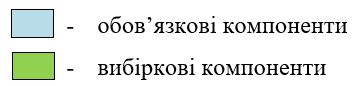 ЗО 1ЗО 2ЗО 3ЗО 4ЗО 5ЗО 6ЗО 7ЗО 8ЗО 9ЗО 10ЗО 11ЗО 12ЗО 13ПО 1ПО 2ПО 3ПО 4ПО 5ПО 6ПО 7ПО 8ПО 9ПО 10ПО 11ПО 12ПО 13ПО 14ПО 15ПО 16ПО 17ПО 18ПО 19ПО20ПО 21ПО 22ПО 23ПО 24ПО 25ПО 26ПО 27ПО 28ЗК 1++++++++++++++++++ЗК 2++++++++++++++ЗК 3+++++++++++++ЗК 4+++++++++ЗК 5++++ЗК 6++++++++++ЗК 7++ЗК 8++++++ЗК 9+++++++++++ЗК 10+++++++++++ЗК 11+++++++++++ЗК 12+++++++++++++++++++++++++ЗК 13++++++++++++++++ЗК 14++++++ЗК 15+++++++++++СК 1+++++++++++++++СК 2++++++++++++СК 3++++++++++++++++СК 4+++++++++++++СК 5++++++++++++++++++++++СК 6+++++++++++++++СК 7++++++++++++++СК 8+++++++++++++++++++СК 9+++++++++++++СК 10++++++++++++СК 11++++++++++++++СК 12+++++++СК 13+++++++++++СК 14+++++++++СК 15++СК 16+++СК 17+СК 18+СК19++СК 20+++++++++++ЗО 1ЗО 2ЗО 3ЗО 4ЗО 5ЗО 6ЗО 7ЗО 8ЗО 9ЗО 10ЗО 11ЗО 12ЗО 13ПО 1ПО 2ПО 3ПО 4ПО 5ПО 6ПО 7ПО 8ПО 9ПО 10ПО 11ПО 12ПО 13ПО 14ПО 15ПО 16ПО 17ПО 18ПО 19ПО20ПО 21ПО 22ПО 23ПО 24ПО 25ПО 26ПО 27ПО 28ПРН 1+++++++++++++++++++++ПРН 2+++++++++++++++++++++ПРН 3++++ПРН 4++++++++++++++++++ПРН 5+++++++++ПРН 6++++++++ПРН 7+++++++++++++++++ПРН 8+++++++++ПРН 9++++++++++++++++++ПРН 10++++++++++++++++ПРН 11++++++++ПРН 12++++++++++++++++++++ПРН 13++++++ПРН 14+++++++++ПРН 15++++++ПРН 16+++++++++ПРН17+++++++++ПРН18+++++++++++ПРН 19+++++++ПРН 20+++++++++ПРН 21+++++ПРН 22++++++ПРН 23++